ΕΤΑΙΡΕΙΑ ΠΡΟΛΗΨΗΣ ΚΑΙ ΠΡΟΑΓΩΓΗΣ ΥΓΕΙΑΣ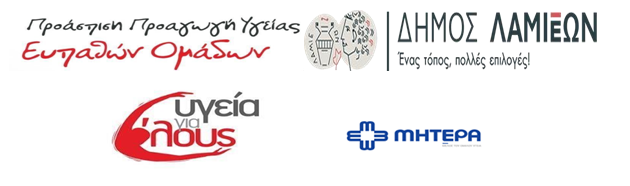 ΔΕΛΤΙΟ ΤΥΠΟΥΣτις 25 Ιουνίου 2022 στο Δήμο Λαμιέων πραγματοποιήθηκε Παιδιατρική κλινική εξέταση και Εμβολιασμός 41 παιδιών Ρομά.Η δράση ολοκληρώθηκε με συνεργασία της 5ης Υ.ΠΕ., του Δήμου Λαμιέων, της Παιδιατρικής κλινικής «ΜΗΤΕΡΑ» και της Γενικής Γραμματείας Κοινωνικής Αλληλεγγύης και Καταπολέμησης της Φτώχειας καθώς και του Κέντρου Κοινότητας της  Δ/νσης Κοινωνικής Προστασίας & Αλληλεγγύης.Τα εμβόλια που έγιναν (σύμφωνα με το Εθνικό Πρόγραμμα Εμβολιασμών) είναι τα εξής: Prevenar (Πνευμονιόκοκκου)  Priorix (Ιλαράς, Ερυθράς, Παρωτίτιδας) Vaqta (Hπατίτιδας A’)  Infarix hexa (Διφθερίτιδας - Τετάνου - Κοκκύτη - Πολιομυελίτιδας, Hπατίτιδας Β, Αιμόφιλου)Pentavac (Διφθερίτιδας - Τετάνου - Κοκκύτη - Πολιομυελίτιδας - Αιμόφιλου)  Τέλος, διενεργήθηκαν rapid test στα παιδιά και τους γονείς, που προσήλθαν στον χώρο.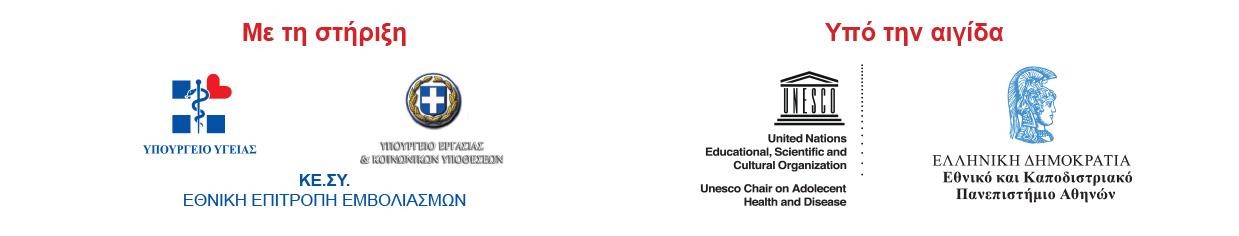 